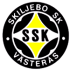 Hej!Vecka 13. Måndag den 25 mars till söndag den 31 mars har vi i SSK F06 återigen ansvaret för vaktmästeriet på Hamre IP. Jag har gjort ett schema enligt nedan. Var och en har själv ansvaret för att byta tid med någon annan om tiden inte passar. Observera att tiderna är preliminära! Vi måste före och under veckan gå in på hemsidan och kontrollera att träningar och matchtider stämmer. Tiderna kan uppdateras flera gånger per dag. Detta gör ni på följande adress http://www.skiljebosk.nu/Document 
- Rubrik ”Träningstider/matcher V2-V17Bemanningen i vaktmästeriet utgår alltid bara för 11-manna lag och 9-manna lag.Första passet - nyckeln hämtas på kansliet. 
Sista passet - nyckeln lämnas till kansliet under måndagen. OBS! Nyckeln får inte läggas i någon brevlåda på Hamre IP.På hemsidan finns mer information om vaktmästeritjänsten och vad som ingår i arbetsuppgifterna: http://www.skiljebosk.nu/Document - Rubrik “Vaktmästeri”// Lagledare Sofia måndag25 mars16:00-18:30Thea Öhlin070-474777318:30-stängningFlora Redebrandt070-6849798tisdag16:00-18:30Sally Åström070-320508818:30-stängningEmma Renbäck070-3855427onsdag16:00-18:30Julia Törnblad070-347495318:30-stängningHanna Hedberg070-6501628torsdag16:00-18:30Sara Naseri076-792262318:30-stängningAleyna Soysuren076-2949095fredag16:00- stängningMazzi0703506020lördag08:00-11:00Anissa Dalir072-552782611:00-14:00Melissa Soysuren076-551965114:00-17:00Balqis Kamal079-016659817:00-stängningAnnie Thunberg070-5887400söndag08:00-11:00Marcela  Alves Borras076-766774011:00-14:00Nora Kökeritz072-251545014:00-17:0017:00-stängningAlva Berglund070-3085586